Robert W. Levy    ChairCharlotte A. Bollinger     Vice ChairJoseph C. Wiley     SecretaryJames E. Purcell     Commissioner of     Higher Education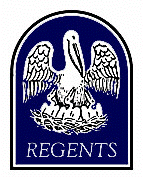 BOARD OF REGENTSP. O. Box 3677Baton Rouge, LA 70821-3677Phone (225) 342-4253, FAX (225) 342-9318www.regents.state.la.usMark T. AbrahamRaymond J. BrandtRobert J. Bruno           Maurice C. DurbinJoseph P. FarrWilliam H. FenstermakerChris D. GormanDonna G. KleinRoy O. Martin IIIW. Clinton Raspberry, Jr.Albert D. Sam IIHarold M. StokesMatthew L. Jewell, StudentMinutesBoard of Regents Proprietary Schools Advisory CommissionJanuary 8, 2013The Louisiana Board of Regents Proprietary Schools Advisory Commission met onTuesday, January 8, 2013, at 10:06 a.m. in Room 1-190 of the Claiborne Building, Baton Rouge.Ms. Angelique Freel, Legal Counsel with the Louisiana Department of Justice, administered theoath of office to Mr. Richard DAquin who will serve as a representative of the Board of Regentsto the Louisiana Proprietary Schools Advisory Commission.  Chair Bender called the meeting toorder and the roll was called.Commission Members PresentRalph Bender, ChairRichard DAquinJames DorrisKeith Jones, Vice-ChairRaymond LalondeGloria SimmonsCommission Members AbsentTina BegnaudJames FontenotChris GormanStaff Members PresentNancy BeallKristi KronCarol MarabellaLarry TremblayGuests Present(See Appendix A.)Proprietary Schools Advisory Commission	       January 8, 2013          	         		           The first item of business was the election of 2013 officers for the Commission.  Chair Bender reminded the Commission that state law requires the Commission to elect from its membership a chair and vice-chair annually, and the law does not restrict the number of terms an individual can serve.Commission member Lalonde nominated the current set of officers, Mr. Bender as Chair   and Mr. Jones as Vice-Chair.  There being no other nominations,On motion of Mr. Dorris, seconded by Ms. Simmons, the Proprietary Schools Advisory Commission unanimously elected Mr. Ralph Bender as Chair and Mr. Keith Jones as Vice-Chair for 2013.The next item of business was approval of the minutes from its meeting of November 13, 2012.  On motion of Mr. DAquin, seconded by Mr. Lalonde, the Proprietary Schools Advisory Commission unanimously adopted the minutes of the November 13, 2012 Proprietary Schools Advisory Commission meeting. 	The next agenda item considered by the Commission was operating license renewals.  Ms. Marabella informed the Commission that there were eighteen (18) schools seeking renewal.  These schools scheduled for renewal were in complete compliance, having met all the legal and administrative requirements to be re-licensed.Following further discussion,On motion of Mr. Jones, seconded by Mr. Lalonde, the Proprietary Schools Advisory Commission unanimously recommends that the Board of Regents renew the licenses of the following proprietary schools (initial license date in parentheses):Proprietary Schools Advisory Commission	       January 8, 2013Academy of Acadiana--Lake Charles  (12/02/10)Alexandria Dental Assistant School  (12/08/11)Baton Rouge College  (12/04/08)Becker Professional Education--Lafayette  (12/09/04)	Galliano Training Center, LLC  (12/08/05)Gretna College, School of Allied Health  (12/19/91)Herzing University  (12/07/95)Infinity College, Inc.  (12/02/10)Kenner Health Careers Institute, LLC  (12/11/03)Learning Bridge Career Institute  (12/02/10)Legally Speaking  (12/06/01)Martin International, Inc., of Louisiana  (12/16/82)NASCAR Technical Institute  (12/05/02)National Driving Academy, Inc.  (12/05/96)Pelican Training Institution  (12/08/11)Tulsa Welding School  (12/07/06)Unitech Training Academy--Alexandria  (12/04/08)Unitech Training Academy--Metairie  (12/08/11)           Ms. Marabella informed the Commission that after completing its license renewal application, American Commercial College (12/05/02) made the decision to close the school effective Monday, December 17, 2012.             The next item on the agenda was an update on program  approvals.  Chair Bender reminded the Commission that staff approved these updates administratively and course approvals were being shared with the Commission for information purposes only. Under Report from Staff, Ms. Marabella explained to the Commission the time-lineassociated with the notification of the school closure and procedures taken to assist the students who were currently enrolled at American Commercial College.  Ms. Marabella expressed an appreciation to the Shreveport area proprietary schools that volunteered to assist with the teach out of the affected students.    Proprietary Schools Advisory Commission	       January 8, 2013The next meeting of the Proprietary Schools Advisory Commission is scheduled for Tuesday, March 12, 2013, at 10:00 a.m., in Room 1-190 of the Claiborne Building.  There being no further business, the meeting adjourned at 10:30 a.m.                                                                                                                                      	APPENDIX AGUESTSAngelique Duhon Freel	LA Department of Justice